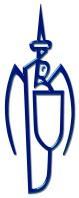 St. Michael’s House Special National School,       Ballymun Road, Dublin 9Roll number: 18763FAdmissions  Notice 2024-2025Admission Policy and Application FormPART 1 - Admissions to the 2024 - 2025 School YearApplication and Decision Dates for admission to 2024– 2025 School YearThe following are the dates applicable for admission to this school: Note: the school will consider and issue decisions on late applications in accordance with the school’s admission policy.        Failure to accept an offer within the prescribed period above may result in the offer being withdrawnNumber of places being made available in 2024 - 2025 school year**subject to change, depending on category of disability of child being offered a place.PART 2 - Admissions to the 2024 - 2025 school yearIn respect of the 2023 - 2024 school year, the total number of applications for admission received by the school was 50.Information on this form was correct at time of publication.The school will commence accepting applications for admission on27th October, 2023The school shall cease accepting applications for admission on             19th January, 2024The date by which applicants will be notified of the decision on their application is9th   February 2024The period within which applicants must confirm acceptance of an offer of admission isFrom date of offer to23rd February 2024The number of places being made available in Primary classes  for pupils with an assessed Moderate General Learning Disability  (ModGLD)1(one)Delays in our building project has impacted on the number of places available in September 2024 The number of places being made available in Post- Primary classes  for pupils with an assessed Moderate General Learning Disability  (ModGLD)0(zero)The number of places being made available in Primary classes  for pupils with an assessed Severe/Profound Learning Disability  (S/P GLD)1(one)The number of places being made available in Post- Primary classes  for pupils with an assessed Severe/Profound Learning Disability  (S/P GLD)0(zero)Breakdown of places allocated for the 2022 - 2023 school year:Breakdown of places allocated for the 2022 - 2023 school year:Number of places available:3Number of applications received:50Number of Offers made and accepted under each criteria: The availability of a place for the child in a classroom of compatible peers to ensure a positive educational experience for all existing pupils and any new applicants: 3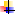  The child will be able to tolerate a classroom environment alongside other pupils:3 The pupil/teacher ratio will be appropriate to the needs of the child: 3 The impact on the educational and welfare interests of all pupils in the school: 3 The capacity of the school to provide an appropriate educational service and the necessary nursing/medicalsupport (where applicable): 3 The capacity of the school to provide a suitable physical environment for the needs of the child:3Total number of offers made        3 families did not accept and students were taken from wait listNumber of names placed on waiting list for the school year concerned.         23- on wait list meeting all criteria for available places